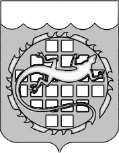 КОНТРОЛЬНО-СЧЕТНАЯ ПАЛАТАОЗЕРСКОГО ГОРОДСКОГО ОКРУГАУТВЕРЖДЕНраспоряжениемпредседателяКонтрольно-счетной палатыОзерского городского кругаот  28.12.2017   №   75 ПЛАН РАБОТЫКонтрольно-счетной палаты Озерского городского округана 2018 годКомсомольская ул., . Озерск Челябинской области, 456784Телефон (35130) 2-57-21, 2-43-46E-mail: secr.cb@ozerskadm.ruОГРН 1067422055667, ИНН/КПП 7422038164/741301001№п/пНаименование мероприятияПроверяемый период1231.Муниципальное жилищно-коммунальное предприятие «ЖКУ» Озерского городского округа1. Проверка финансово-хозяйственной деятельности предприятия.2. Проверка целевого и эффективного использования муниципального имущества.3. Проверка полноты и своевременности перечисления в бюджет округа части прибыли муниципального  предприятия.2017 год и текущий период 2018 года2.Муниципальное многоотраслевое унитарное предприятие жилищно-коммунального хозяйства пос. Новогорный 1. Проверка финансово-хозяйственной деятельности предприятия.2. Проверка целевого и эффективного использования муниципального имущества.3. Проверка полноты и своевременности перечисления в бюджет округа части прибыли муниципального унитарного предприятия.2017 год и текущий период 2018 года3.Муниципальное унитарное предприятие «Управление автомобильного транспорта» Озерского городского округа1. Проверка финансово-хозяйственной деятельности предприятия.2. Проверка целевого и эффективного использования муниципального имущества.3. Проверка полноты и своевременности перечисления в бюджет округа части прибыли муниципального унитарного предприятия.2017 год4.Муниципальное бюджетное общеобразовательное учреждение «Основная общеобразовательная школа №34 для обучающихся с ограниченными возможностями здоровья»Проверка целевого и эффективного расходования бюджетных средств и использования муниципального имущества.2017 год и текущий период 2018 года5.Муниципальное бюджетное общеобразовательное учреждение «Средняя общеобразовательная школа №25»Проверка целевого и эффективного расходования бюджетных средств и использования муниципального имущества.2017 год и текущий период 2018 года6.Муниципальное бюджетное дошкольное образовательное учреждение «Центр развития ребенка – детский сад №54 «Звездочка»Проверка целевого и эффективного расходования бюджетных средств и использования муниципального имущества.2017 год и текущий период 2018 года7.Муниципальное бюджетное дошкольное образовательное учреждение «Детский сад №50 «Теремок» общеразвивающего вида с приоритетным осуществлением физического направления развития воспитанников»Проверка целевого и эффективного расходования бюджетных средств и использования муниципального имущества.2017 год и текущий период 2018 года8.Управление капитального строительства и благоустройства администрации Озерского городского округаУправление жилищно-коммунального хозяйства Озерского городского округаПроверка целевого и эффективного расходования бюджетных средств, выделенных в рамках муниципальной программы «Повышение безопасности дорожного движения на территории Озерского городского округа» на 2017 год и на плановый период 2018 и 2019 годов.2017 год9.Муниципальное бюджетное учреждение культуры Озерский театр драмы и комедии «Наш дом»1. Проверка целевого и эффективного расходования бюджетных средств и использования муниципального имущества.2. Проведение аудита в сфере закупок.2017 год и текущий период 2018 года10.Муниципальное бюджетное учреждение Озерского городского округа «Культурно-досуговый центр»1. Проверка целевого и эффективного расходования бюджетных средств и использования муниципального имущества.2. Проведение аудита в сфере закупок.2017 год и текущий период 2018 года11.Муниципальное бюджетное учреждение Озерского городского округа «Парк культуры и отдыха»1. Проверка целевого и эффективного расходования бюджетных средств и использования муниципального имущества.2. Проведение аудита в сфере закупок.2017 год и текущий период 2018 года12.Муниципальное бюджетное учреждение Озерского городского округа «Центр культуры досуга молодежи»1. Проверка целевого и эффективного расходования бюджетных средств и использования муниципального имущества.2. Проведение аудита в сфере закупок.2017 год и текущий период 2018 года13.Проверка исполнения представлений Контрольно-счетной палаты Озерского городского округа.за 2017, 2018 годы14.Муниципальное бюджетное дошкольное образовательное учреждение «Детский сад компенсирующего вида №43»Проведение аудита в сфере закупок.2017 год15.Муниципальное бюджетное общеобразовательное учреждение «Средняя общеобразовательная школа №30»Проведение аудита в сфере закупок.2017 год,текущий период 2018 года16.Управление по физической культуре и спорту администрации Озерского городского округаПроведение аудита в сфере закупок.2017 год,текущий период 2018 года17.Муниципальное казенное учреждение «Управление капитального строительства Озерского городского округа»Проведение аудита в сфере закупок.2017 год,текущий период 2018 года18.Муниципальное казенное учреждение «Муниципальный архив Озерского городского округа»Проведение аудита в сфере закупок.2017 год,текущий период 2018 года19.Внешняя проверка годового отчета об исполнении бюджета Озерского городского округа на основании данных внешней проверки годовой бюджетной отчетности главных администраторов средств бюджета Озерского городского округа.за 2017 год20.Подготовка заключения на годовой отчет об исполнении бюджета Озерского городского округа.за 2017 год21.Подготовка заключения на проект решения о бюджете Озерского городского округа.на 2019 год и на плановый период 2020, 2021 годов22Подготовка и направление отчета о работе Контрольно-счетной палаты Озерского городского округа.за 2017 год23.Подготовка заключений по результатам проведения финансово-экономической экспертизы проектов муниципальных правовых актов, муниципальных программ.2018 год24.Разработка и утверждение стандартов Контрольно-счетной палаты Озерского городского округа.2018 год25.Подготовка и представление заключений или письменных ответов по запросам Собрания депутатов Озерского городского округа и главы Озерского городского округа.2018 год26.Взаимодействие с контрольно-счетными органами муниципальных образований, Контрольно-счетной палатой Челябинской области. Изучение практического опыта работы контрольно-счетных органов Российской Федерации, внесение предложений по его внедрению в работу Контрольно-счетной палаты Озерского городского округа.2018 год27.Участие в работе Объединения Контрольно-счетных органов Челябинской области.2018 год28.Направление работников Контрольно-счетной палаты Озерского городского округа на курсы повышения квалификации, обучающие семинары, учебу, проводимую для муниципальных служащих органов внешнего финансового контроля.2018 год29.Освещение деятельности Контрольно-счетной палаты Озерского городского округа в средствах массовой информации.2018 год